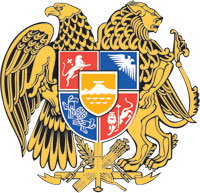 ՀԱՅԱՍՏԱՆԻ ՀԱՆՐԱՊԵՏՈՒԹՅԱՆ  ԿԱՌԱՎԱՐՈՒԹՅՈՒՆՈ  Ր  Ո  Շ  Ո Ւ  Մ27 ապրիլի 2023 թվականի  N              - ԱՈՐՊԵՍ ՆՎԻՐԱՏՎՈՒԹՅՈՒՆ ԳՈՒՅՔ ԸՆԴՈՒՆԵԼՈՒ, ՀԱՅԱՍ-ՏԱՆԻ  ՀԱՆՐԱՊԵՏՈՒԹՅԱՆ  ՏԱՐԱԾՔԱՅԻՆ ԿԱՌԱՎԱՐՄԱՆ ԵՎ ԵՆԹԱԿԱՌՈՒՑՎԱԾՔՆԵՐԻ ՆԱԽԱՐԱՐՈՒԹՅԱՆ ՋՐԱՅԻՆ ԿՈՄԻՏԵԻՆ ԱՄՐԱՑՆԵԼՈՒ ԵՎ «ՎԵՈԼԻԱ ՋՈՒՐ» ՓԱԿ ԲԱԺՆԵ-ՏԻՐԱԿԱՆ ԸՆԿԵՐՈՒԹՅԱՆԸ ՎԱՐՁԱԿԱԼՈՒԹՅԱՆ ՀԱՆՁՆԵԼՈՒ Մ Ա Ս Ի Ն----------------------------------------------------------------------------------------------------Ղեկավարվելով Հայաստանի Հանրապետության քաղաքացիական օրենսգրքի 594-րդ հոդվածի և «Կառավարչական իրավահարաբերությունների կարգավորման մասին» Հայաստանի Հանրապետության օրենքի 5-րդ հոդվածի 5-րդ, 6-րդ և 8-րդ մասերի, 9-րդ հոդվածի 5-րդ մասի պահանջներով` Հայաստանի Հանրապետության կառավարությունը    ո ր ո շ ու մ     է.1. Որպես նվիրատվություն Հայաստանի Հանրապետությանը՝ ընդունել «Երևանի պետական համալսարանի շրջանավարտների միավորում» հասարակական կազմակերպությանը սեփականության իրավունքով պատկանող՝ Երևան քաղաքի Քանաքեռ-Զեյթուն վարչական շրջանի Ավետիս Ահարոնյան փողոցի 1/8 շենք, 78 տարածք հասցեի պոմպակայանը՝ 20․5 քառ. մետր մակերեսով (անշարժ գույքի նկատմամբ իրավունքների պետական գրանցման վկայական՝ 
N 06092021-01-0053) և պոմպակայանի սարքավորումները` ընդամենը 
10750781․5 դրամ հաշվեկշռային արժեքով՝ համաձայն հավելվածի:2. Սույն որոշման 1-ին կետում նշված գույքերն ամրացնել Հայաստանի Հանրապետության տարածքային կառավարման և ենթակառուցվածքների նախարարության ջրային կոմիտեին:3. Հայաստանի Հանրապետության տարածքային կառավարման և ենթակառուցվածքների նախարարության ջրային կոմիտեի նախագահին՝ 1) սույն որոշումն ուժի մեջ մտնելուց հետո երկամսյա ժամկետում՝ «Երևանի պետական համալսարանի շրջանավարտների միավորում» հասարակական կազմակերպության նախագահի հետ համատեղ, ապահովել սույն որոշման 1-ին կետում նշված գույքերի՝ սահմանված կարգով Հայաստանի Հանրապետության անունից նվիրատվության պայմանագրի կնքումը և հանձնման-ընդունման աշխատանքների կատարումը՝ նվիրատվության պայմանագրի նոտարական վավերացման, պայմանագրից բխող գույքային իրավունքի պետական գրանցման և նշված գործողությունների իրականացման համար անհրաժեշտ ծախսերն իրականացնելով «Երևանի պետական համալսարանի շրջանավարտների միավորում» հասարակական կազմակերպության միջոցների հաշվին.2) սույն որոշման 1-ին կետում նշված գույքերը Հայաստանի Հանրապետության տարածքային կառավարման և ենթակառուցվածքների նախարարության ջրային կոմիտեին ամրացնելուց հետո երկամսյա ժամկետում «Վեոլիա Ջուր» փակ բաժնետիրական ընկերության հետ կնքել համապատասխան համաձայնագիր՝ 2016 թվականի նոյեմբերի 21-ին Հայաստանի Հանրապետության էներգետիկ ենթակառուցվածքների և բնական պաշարների նախարարության ջրային տնտեսության պետական կոմիտեի ու «Վեոլիա Ջուր» փակ բաժնետիրական ընկերության միջև կնքված «Երևան Ջուր», «Հայջրմուղկոյուղի», «Լոռի-ջրմուղկոյուղի», «Շիրակ-ջրմուղկոյուղի» և «Նոր Ակունք» փակ բաժնետիրական ընկերությունների կողմից օգտագործվող ու պահպանվող ջրային համակարգերի և այլ գույքի վարձակալության պայմանագրի շրջանակներում «Վեոլիա Ջուր» փակ բաժնետիրական ընկերությանը վարձակալության հանձնելու նպատակով:4. Առաջարկել «Վեոլիա Ջուր» փակ բաժնետիրական ընկերությանն ապահովել սույն որոշման 3-րդ կետի 2-րդ ենթակետում նշված համաձայնագրի նոտարական վավերացումը, դրանից բխող գույքային իրավունքների պետական գրանցման և նշված գործողությունների իրականացման համար անհրաժեշտ ծախսերի կատարումը:ՀԱՅԱՍՏԱՆԻ  ՀԱՆՐԱՊԵՏՈՒԹՅԱՆ           ՎԱՐՉԱՊԵՏ					          Ն. ՓԱՇԻՆՅԱՆ        ԵրևանՀավելված 							ՀՀ կառավարության 2023 թվականի						            ապրիլի  27-ի  N           - Ա  որոշմանՑ Ա Ն ԿԵՐԵՎԱՆ ՔԱՂԱՔԻ ՔԱՆԱՔԵՌ-ԶԵՅԹՈՒՆ ՎԱՐՉԱԿԱՆ ՇՐՋԱՆԻ ԱՎԵՏԻՍ ԱՀԱՐՈՆՅԱՆ ՓՈՂՈՑԻ 1/8 ՇԵՆՔ, 78 ՏԱՐԱԾՔ ՀԱՍՑԵԻ  ՊՈՄՊԱԿԱՅԱՆԻ ԵՎ ՊՈՄՊԱԿԱՅԱՆԻ ՍԱՐՔԱՎՈՐՈՒՄՆԵՐԻՀԱՅԱՍՏԱՆԻ  ՀԱՆՐԱՊԵՏՈՒԹՅԱՆ  ՎԱՐՉԱՊԵՏԻ ԱՇԽԱՏԱԿԱԶՄԻ          ՂԵԿԱՎԱՐԻ ՏԵՂԱԿԱԼ	                                    		 Բ. ԲԱԴԱԼՅԱՆNN ը/կԱնվանումըՉափի միավորըՔանակըՄիավորի արժեքը (դրամ)Հաշվեկշռային արժեքը (դրամ)1.Խողովակ F125մ2․57100177502.Խողովակ F108մ10262336357663.Խողովակ F76մ2478795744.Խողովակ F57մ34173125195.Անկյուն F108հատ253469867256.Անկյուն F125հատ25018100367.Անկյուն F76հատ1133013308.Զտիչ F100հատ144806448069.Զտիչ F65հատ83904731237610.Փական Butterfly F100հատ72844419910811.Փական Butterfly F65հատ1193101931012.Հետադարձ փական F65մետր4203508140013.Ճկուն միացում կցաշուրթերով F65հատ82555420443214.Մետաղական կցաշուրթ F100հատ14849911898615.Մետաղական կցաշուրթ F65հատ18635911446216.Անցում 108-76հատ832382590417.Խողովակ d40մ1537815671518.Խողովակի կցամասեր d40հատ10652652019.Մեկուսիչ հանքաբամբակով 0,5 մմհատ2115632312620.Ճնշման չափիչգծմ352031560921.Փական 1/2հատ728912023722.Մետաղական կցամաս 1/2հատ5347173523.Ջրասույզ պոմպհատ1848648486424.Հրշեջ հիդրանտհատ115912015912025.Պոմպ ջրի կենտրոնախույս, ոչ խորքային բազմաստիճան Wilo SIBOOST SMART2 HELIX VE 1006մ13633818363381826.Պոմպ ջրի կենտրոնախույս, ոչ խորքային բազմաստիճան Wilo SIBoost smart 3HELIX VE 611-WMSմ14611403461140327.Թիվ 78 տարածքքառ. մ20․511861243151․5          Ընդամենը10750781․5